IV. 
ZavereEna ustanoveniTato dohoda je vyhotovena ve dvou stejnopisech s platnosti originalu, podepsanYch opr6vnenYmi z6stupci smluvnich stran, pram2 jedno vyhotoveni obdrif Kupujici a jedno vyhotoveni obdr21Prodavajici vyhotoveni.Tato dohoda nabYva platnosti dnem podpisu posledni smluvni stranou a ainnosti dnem jejlho uverejneni v registru smluv dle zakona o registru smluv.Smluvni strany shodne prohlagujf, 2e si tuto dohodu pied jeho podpisem prdetly, 2e byla uzavrena po yzajemnern projednanf podle jejich prave a svobodne vale, urbte, v62ne a srozumitelne a 2e se dohodly o celern jejim obsahu, cot styrzuji syYmi podpisy.Smluvni strany se dohodly, 2e uverejneni provede v souladu se zakonem. Dohoda bude zverejnena po anonymizaci provedene v souladu se Lakonem L 101/2000 Sb., o ochrane osobnich udajo a o zmene nekterYch zakona, ve zneni pozdej§ich predpiso.V Ostrave dne 31.5.2018	V Bra dne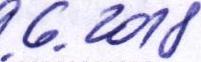 In Jiri Vozna	Ing. Marcela KoZougkovaPodepsano uz vanYm elektronickYm podpisemZAKLADN1 t KOLAOstrava - Poruba 
Ckclovovc 942 
prfspevkovei orga nizace 
-3-za KupujicihoZAKLADN1 t KOLAOstrava - Poruba 
Ckclovovc 942 
prfspevkovei orga nizace 
-3-za KupujicihoZa p cpW a \talc fh oMAUS, SEPrikop 843/4, 602 00 Brno 
la: 017 13 841, Dlo: CZ01713841 
+420 605 285 670, dualis@dualis.cz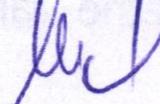 Za p cpW a \talc fh oMAUS, SEPrikop 843/4, 602 00 Brno 
la: 017 13 841, Dlo: CZ01713841 
+420 605 285 670, dualis@dualis.czZa p cpW a \talc fh oMAUS, SEPrikop 843/4, 602 00 Brno 
la: 017 13 841, Dlo: CZ01713841 
+420 605 285 670, dualis@dualis.cz